BANDO PER LA RIGENERAZIONE CULTURALE E SOCIALE DEI PICCOLI BORGHI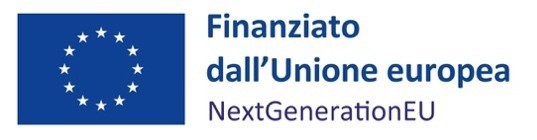 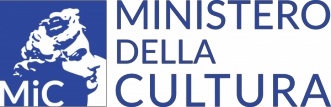 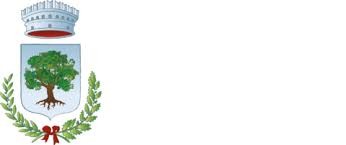 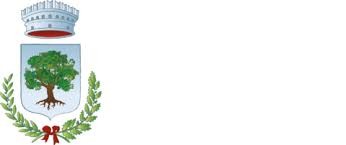 COMUNE DI CASTELNUOVO DI VAL DI CECINAAVVISO PUBBLICO PER L’INDIVIDUAZIONE DI SOGGETTI PUBBLICI E PRIVATI INTERESSATI AD ATTIVITA’ DI CO PROGETTAZIONE E DI SERVIZIO A SUPPORTO DELL’ENTE COMUNALE PER LA PARTECIPAZIONE AL BANDO ATTUATIVO DEL P.N.R.R., MISSIONE 1, COMPONENTE 3-CULTURA 4.0, MISURA 2, INVESTIMENTO 2.1. “ATTRATTIVITA’ DEI BORGHI STORICI” FINANZIATO DALL’UNIONE EUROPEA -NEXT GENERATION EU” . LINEA B.IL COMUNE DI CASTELNUOVO DI VAL DI CECINA INTENDE PREDISPORRE UN PROGETTO DI RIGENERAZIONE CULTURALE E SOCIALE CHE FACENDO LEVA SUL GRANDE PATRIMONIO DI STORIA, ARTE, CULTURA E TRADIZIONI CHE CI CONTRADDISTINGUE, POSSA VALORIZZARE L’ATTRATTIVTA’ DEL NOSTRO TERRITORIO E POTENZIARNE I SERVIZI TURISTICI, CULTURALI E IMPRENDITORIALI.LA DOTAZIONE FINANZIARIA DEL BANDO “BORGHI STORICI” AMMONTA AD OLTRE 24.000.000 mln PER LA TOSCANA, CON UN FINANZIAMENTO A FONDO PERDUTO MASSIMO AMMISSIBILE DI € 1.600.000,00 per CIASCUN COMUNE.LE LINEE DI AZIONE PREVISTE DAL BANDO RIGUARDANO LA REALIZZAZIONE E IL POTENZIAMENTO DI SERVIZI E INFRASTRUTTURE CULTURALI, LA REALIZZAZIONE DI INIZIATIVE PER LA TUTELA E LA VALORIZZAZIONE DEL PATRIMONIO DELLA CULTURA IMMATERIALE, NUOVE INIZIATIVE PER L’INCREMENTO DELLA PARTECIPAZIONE CULTURALE E PER L’EDUCAZIONE AL PATRIMONIO DELLE COMUNITA’ LOCALI, LA REALIZZAZIONE DI ATTIVITA’ PER IL MIGLIORAMENTO DELLA GESTIONE DI BENI, SERVIZI, INIZIATIVE GIA’ ESISTENTI, LA REALIZZAZIONE DI INFRASTRUTTURE PER LA FRUIZIONE CULTURALE-TURISTICA E PER L’INCREMENTO DELL’ATTRATTIVITA’ RESIDENZIALE.SONO AMMISSIBILI ACCORDI DI COOPERAZIONE IN PARTENARIATO PUBBLICO-PRIVATO PER IL RECUPERO E IL RIUSO FUNZIONALE DI SPAZI PRIVATI AD USO PUBBLICO, PURCHE’ DESTINATI A NUOVI SERVIZI IN AMBITO SOCIALE, CULTURALE E TURISTICO.VISTA LA COMPLESSITA’ DELLA PARTECIPAZIONE E LA NECESSITA’ DI RACCOGLIERE QUANTE PIU’ “IDEE” POSSIBILI DA PARTE DELLA NOSTRA COMUNITA’, SIETE INVITATI A PRENDERE VISIONE DELL’ALLEGATO “FORMAT DI ADESIONE” PER L’INVIO DELLE INFORMAZIONI E DELLE CANDIDATURE NELL’AMBITO DEI SERVIZI INDICATI NEL FORMAT.IL FORMAT DI ADESIONE DEVE ESSERE RINVIATO VIA EMAIL ALL’INDIRIZZOriccardo.gherardini@comune.castelnuovo.pi.it che risponderà anche ad eventuali richieste di informazioni.LA SCADENZA PER LA VALUTAZIONE DELLE PROPOSTE E’ FISSATA PER 2 marzo 2022IL SINDACO